       《在线课堂》学习单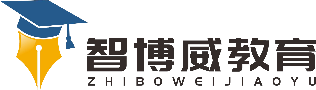 班级：                姓名：                 单元数学2年级上册第3单元课题《用三角尺拼》例6温故知新1. 画一个钝角，并标出各部分名称。自主攀登填空。①一个三角尺有（    ）个直角和（    ）个锐角。②用三角尺的直角和锐角拼出的角是（     ）角。③钝角比直角（     ）。稳中有升3.用一副三角尺拼一拼。①用一个直角和一个锐角拼摆，形成一个钝角。② 用两个锐角拼摆，形成的角是锐角或钝角。说句心里话